COMMENT REDIGER UNE LETTRE FORMELLEFORMULES D’APPELMonsieur Dupont/Madame DupontMadame, MonsieurMonsieur/Madame le Préfet/le Professeur/le DirecteurCher Monsieur/Chère MadameDEBUT DE LETTREJe vous serais très obligé de bien vouloir m’adresser…Comme convenu lors de notre entretien téléphonique de ce jour, je vous fais part de mon intention de…J’ai le plaisir de vous informer que…Je tiens à vous faire part de ma grande satisfaction concernant…En réponse à votre lettre du 6 mai je vous fais parvenir…Suite à notre conversation téléphonique du 26 dernier, nous vous faisons parvenir…Nous accusons la bonne réception de votre lettre du 12 mai et …Nous avons bien reçu votre lettre du 26 novembre et…En réponse à votre courrier du 13 de ce mois, nous vous assurons que…Nous vous remercions de votre lettre du 25 janvier et…CORPSPermettez-moi de vous envoyer…Il nous est agréable de vous informer que…Nous avons le plaisir de pouvoir…C'est avec grand plaisir que nous vous faisons parvenir…Pourriez-vous/Voudriez-vous nous faire parvenir/confirmer/envoyer/informer…Nous vous demandons/prions/saurions gré/serons reconnaissants de bien vouloir…A notre grand regret, il nous est impossible de…Nous vous prions de bien vouloir nous excuser de /pour…Veuillez nous excuser de/pour…Vous trouverez ci-joint/en annexe/ci-inclus les documents en questionFIN DE LETTRE, ASSURANCE DE REPONSEDans l’attente de votre réponse…Me tenant à votre disposition pour un prochain entretien…Dans l'attente d'une réponse favorable…Espérant que notre collaboration continuera d’être aussi fructueuse…Je me tiens à votre entière disposition…En vous remerciant à l'avance pour…Restant à votre disposition…FORMULE DE POLITESSEJe vous prie d’agréer, Monsieur, l’expression de mes sentiments distingués/de mes meilleurs sentimentsVeuillez agréer, Madame, mes salutations distinguées/ mes sincères salutations/ mes salutations les plus respectueusesJe vous prie de croire, Madame, Monsieur, à l’expression de mes meilleurs sentimentsRecevez, Madame le Directeur, l'assurance de ma vive reconnaissanceJe vous prie de recevoir, Monsieur Dupont, mes plus cordiales salutationsBien cordialementEXEMPLE D’UNE LETTRE FORMELLE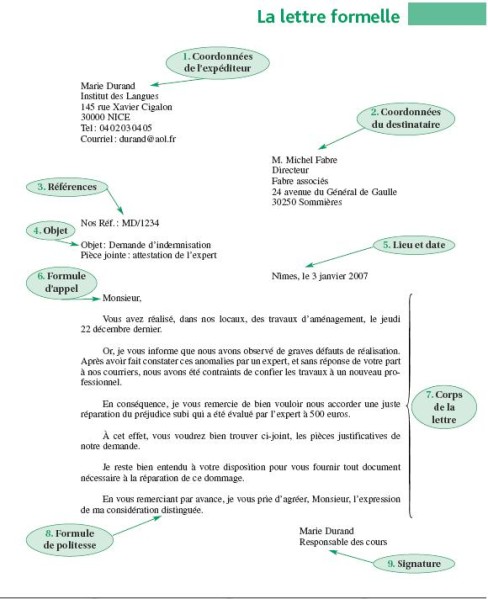 